…../…../2021STAJ, İŞYERİ UYGULAMASI, MESLEKİ UYGULAMA, SOSYAL HİZMET UYGULAMSI VEYA UMDE’YE GİDECEK ÖĞRENCİLER İÇİN BEYAN FORMUSakarya Üniversitesi  ……………………………………… programı …………………..numaralı öğrencinizim. 2020-2021 Bahar Döneminde işletmede yüz yüze staj/işyeri uygulaması/mesleki uygulama/sosyal hizmet uygulaması/UMDE yapmak istiyorum. İş yerindeki COVİD-19 risklerine yönelik ekte yer alan bilgilerle bilgilendirildiğimi ve alınması gereken kişisel tedbirlere uyacağımı, işyerinin herhangi bir nedenle kapanması durumunda ilgili staj birimine bilgi vereceğimi beyan ederim.Ad SoyadİmzaÇalışma Ortamlarında COVİD-19 Tedbirleri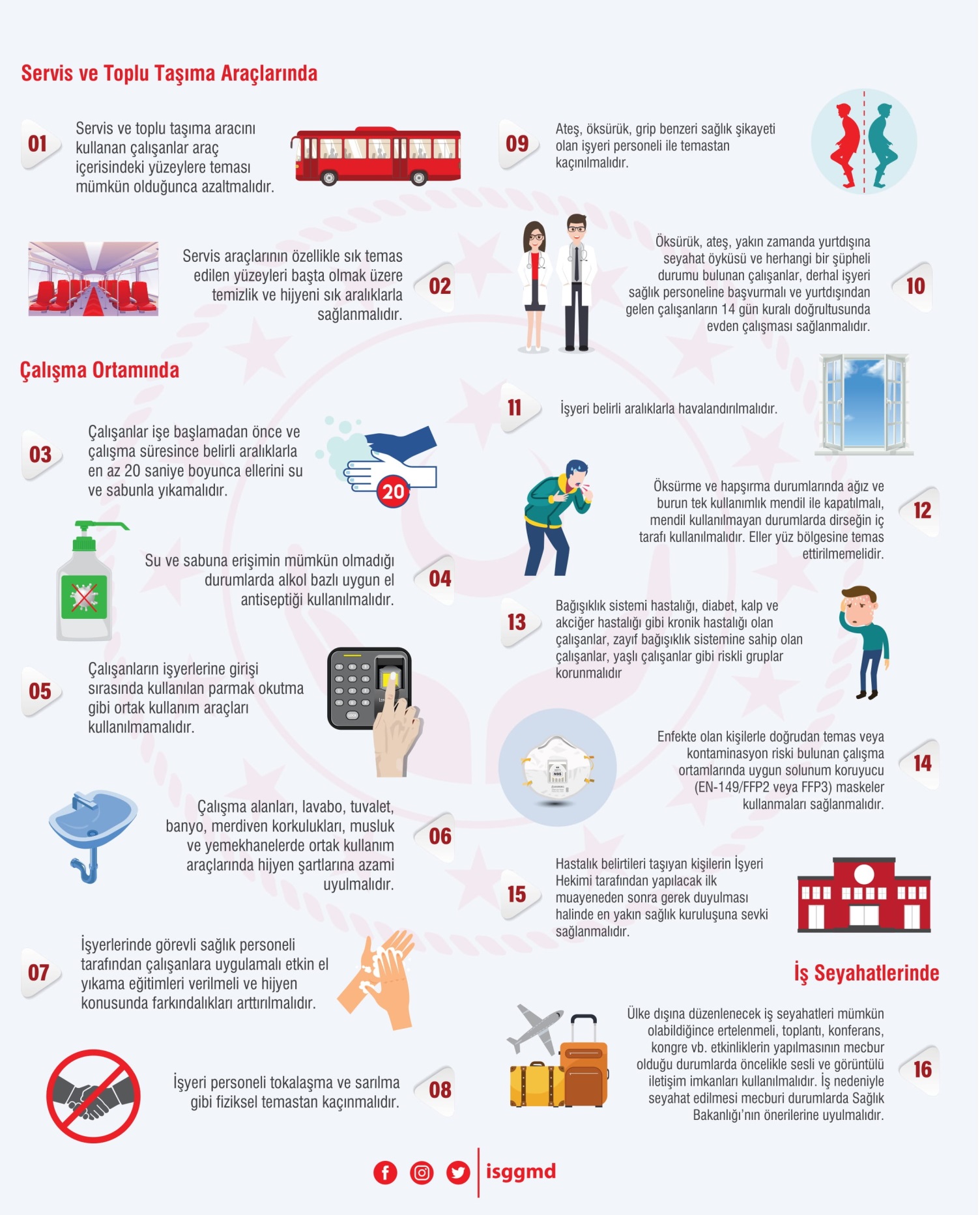 Ad	:Soyad	:Tarih	:İMZA	:TC NumarasıÖğrenci NumarasıFakülteProgramİletişim Telİşletme Adıİşletme Adresiİşletme Tel